План-конспект занятияпедагога дополнительного образованияДымчак Ольга НиколаевнаОбъединение: Вольная борьбаГруппа: 02-63Дата проведения: 13.12.2023.Время проведения: 13:30-15:00.Тема занятия: Игры на координацию движений. Футбол. Правильное выполнение угловых, штрафных и свободных ударов. Отличие свободного от штрафного ударов. Цель занятия: 1. Развить координацию движений, реакцию, умение быстро принимать решение.ПОДГОТОВИТЕЛЬНАЯ ЧАСТЬ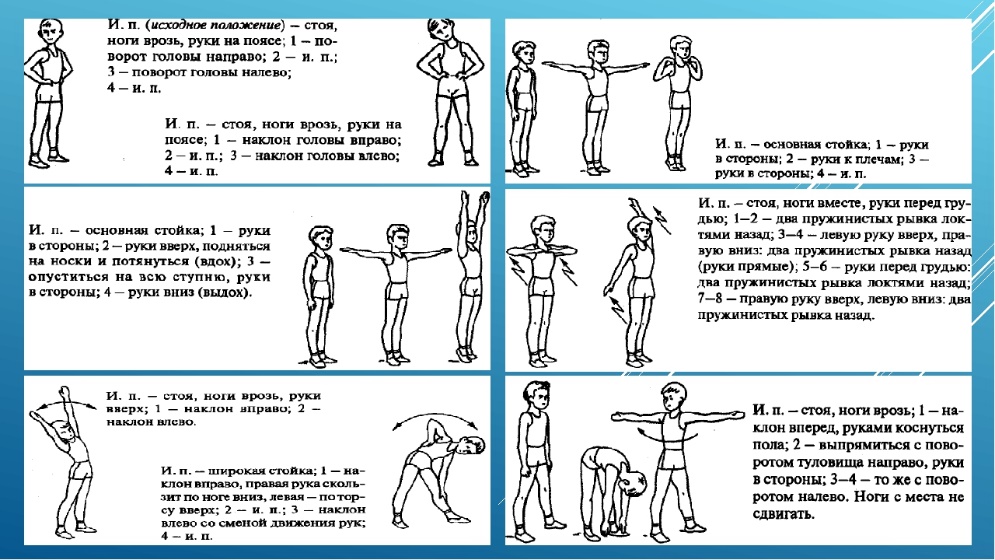 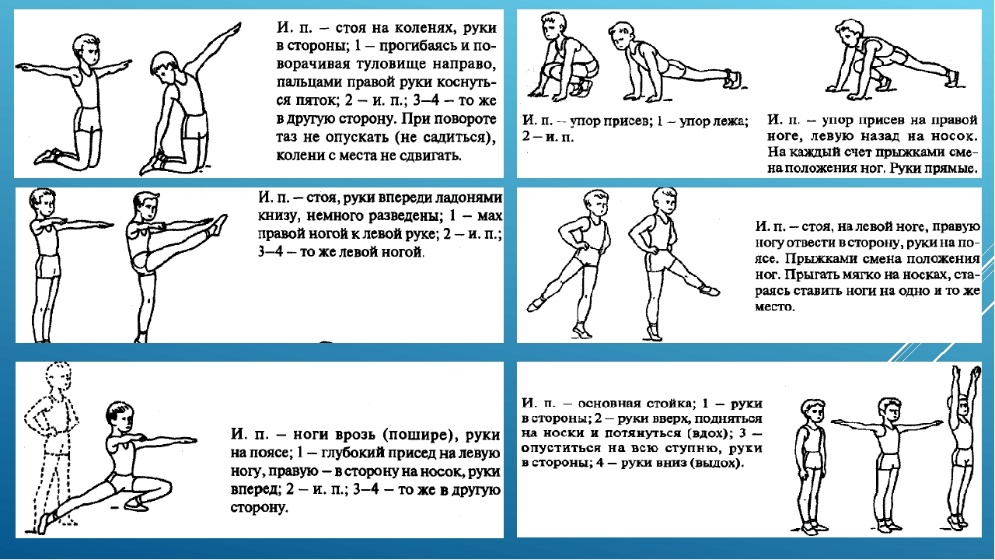 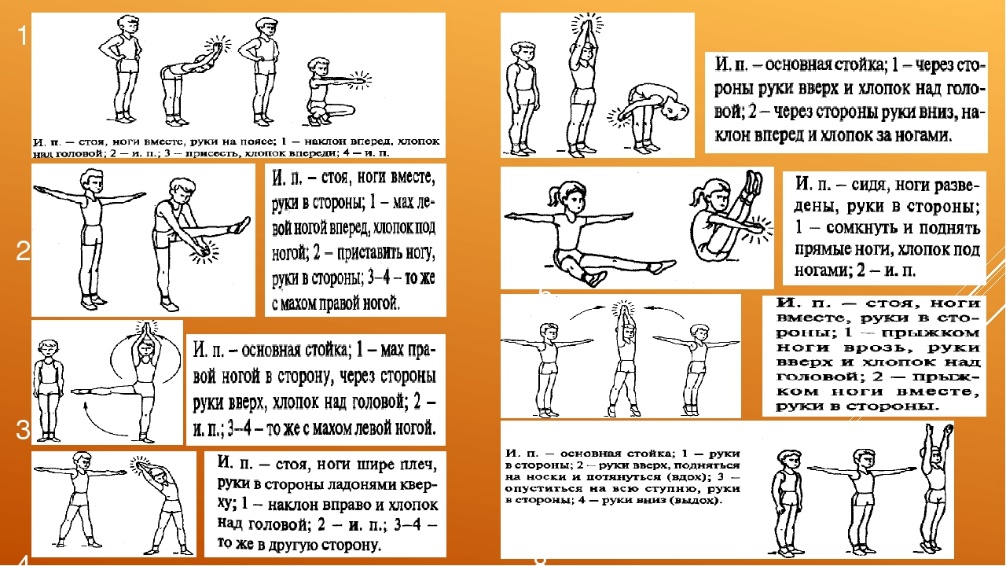 ОСНОВНАЯ ЧАСТЬ1. Игры на координацию движений. ОстроваИгра помогает разбить навыки прыганья, координации движений, концентрации вниманияНеобходимый инвентарь: небольшие коврики-пазлы.Разложите коврики на полу в разных местах на расстоянии 30 см друг от друга. Покажите, как нужно перепрыгивать с коврика на коврик. После того как ребенок выполнит задание, попробуйте разложить коврики квадратом, кругом, зигзагом и т. д.Для усложнения задания можно просить ребенка прыгать на одной ноге, с прихлопами и т. д.МостикИгра помогает развить координацию движений, равновесие и концентрацию вниманияНеобходимый инвентарь: скакалка или ремень, небольшие коврики-пазлы,Коврики раскладываются на полу на расстоянии метра друг от друга. Это островки посреди реки. А ребенок — это отважный путешественник. С помощью скакалки, которую он перекидывает с островка на островок, он прокладывает себе путь на другой берег.Маленькие силачиИгра укрепляет мышцы и координирует движения и массыНеобходимый инвентарь: игрушки разного размераРебенок должен взять игрушку в руки и поднять ее над головой. Начинать надо с маленьких игрушек. В качестве поддержки взрослый тоже может выполнять это задание, подбадривая его словами:Мы с Дениской силачи,
Поднимаем кирпичи.
Делаем все очень ловко,
Вот что значит тренировка!Игрушку можно поднимать одной рукой, затем двумя.Так постепенно переходите к более тяжелым игрушкам.Такая простая игра несколько раз в неделю поможет ребенку укрепить мышцы рук.Подпрыгни до ладошкиИгра развивает ловкость, быстроту реакции и движенийВзрослый протягивает руку над головой ребенка и предлагает ребенку дотянуться до своей ладони рукой, а затем подпрыгнуть повыше — так, чтобы дотянуться до ладони головой. Руку взрослый держит на небольшом расстоянии от головы ребенка. Можно предложить малышу подпрыгнуть и достать рукой игрушку или колокольчик, который взрослый держит.Прыжки в длинуВ парке можно устроить прыжки в длину. Для этого на землю нужно положить параллельно две палки и постараться перепрыгнуть через обе.Расстояние между палками следует увеличивать соответственно успехам ребенка.2. Футбол. Правильное выполнение угловых, штрафных и свободных ударов. Отличие свободного от штрафного ударов.  https://infourok.ru/shkolnaya-programma-obucheniyu-igre-v-futbol-2363853.htmlЗАКЛЮЧИТЕЛЬНАЯ ЧАСТЬ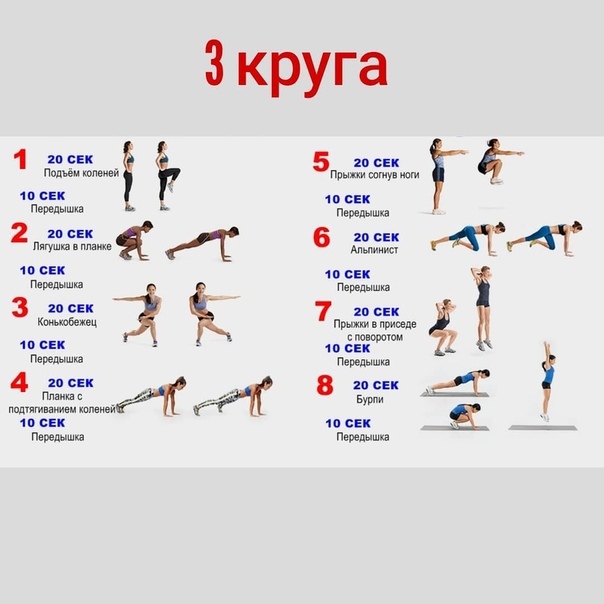 Домашнее задание: Для самостоятельно изучение: Командные игры.Обратная связь:Фото самостоятельного выполнения задания отправлять на электронную почту metodistduz@mail.ru для педагога Дымчак О.Н.                                                                       (ФИО)